Настоящие информационные материалы являются на основании статей №435-437 Гражданского Кодекса РФ публичной офертой (предложением) со стороны МАУ ДО ЦТР и ГО «Информационные технологии» (далее – Оргкомитет) к образовательным учреждениям на проведение викторины «Экологическая тропинка».           ИНФОРМАЦИЯ ДЛЯ для руководителей, методистов, старших воспитателей, воспитателей дошкольных общеобразовательных учреждений, специалистов РМК, руководителей кружков,О ПРОВЕДЕНИИ ВИКТОРИНЫ «ЭКОЛОГИЧЕСКАЯ ТРОПИНКА»«Экологическая тропинка» - всероссийская викторина по формирование у дошкольников 4-7 лет экологической культуры. Предусмотрены варианты заданий – для детей 4 -7 лет  (средняя, старшая, подготовительная группы). викторина будет проводиться после получения материалов на усмотрение учреждения.Оргвзнос за участие в викторине составляет 140 руб. за одного участника.Итоги викторины подводит организатор в ДОУ. Все участники получают дипломы и памятный подарок.Оповестить о проведении викторины и, с согласия родителей или лиц, их заменяющих, определить количество участников, которые будут участвовать в викторине.Подать заявку в Оргкомитет до 06 апреля  2017 года (до 18.00) по факсу или отправить по электронной почте.ДЛЯ ВСЕХ УЧРЕЖДЕНИЙ на обороте заявки следует заполнить бланк доверенности, действительной на весь период проведения викторины. В ней необходимо указать 1-3 человека (воспитателя, методист и др.), которые могут получать пакет документов для ДОУ.Оплатить оргвзнос до 20 апреля 2017 года.Это можно сделать через банк. Квитанция размещена на сайте www.цитоис.рф, а также прикреплен к пакету документов для организаторов. Наличными оргвзнос не принимается. При оплате через банк обязательно указать номер образовательного учреждения  и назначение платежа: «Оплата услуг по проведению викторины «Экологическая тропинка»!Получить материалы для проведения викторины в образовательном учреждении.     Выдача материалов в Оргкомитете: после 28 апреля 2017 года.При получении материалов необходимо предъявить заявку с печатью, доверенность и копию квитанции.Раздать учащимся бланки ответов. Провести инструктаж и ответить на вопросы.Викторина проводится в произвольной форме (тематический досуг, непосредственно образовательная деятельность с детьми, занятие кружка, деятельность в режимных процессах, также задания Викторины могут быть предложены к выполнению дома), ответственный  самостоятельно проверяет бланки с выполненными заданиями, определяет победителей и призеров в соответствии с критериями оценки, заполняет дипломы в соответствии с образцом, вручает дипломы и призы.Банковские реквизиты Оргкомитета:УФК по Калининградской области (КЭФИК,МАУ ДО ЦТР и ГО "Информационные технологии" л/с 808011191)ИНН/КПП – 3906139984/390601001р/сч 40701810827481000081ОТДЕЛЕНИЕ КАЛИНИНГРАДБИК 042748001КБК 00000000000000000130В МАУ ДО ЦТР и ГО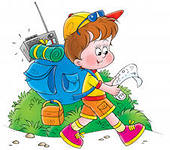  «Информационные технологии»ЗАЯВКА НА УЧАСТИЕ В ВИКТОРИНЕ«ЭКОЛОГИЧЕСКАЯ ТРОПИНКА»ДЛЯ ДЕТЕЙ ДОШКОЛЬНОГО ВОЗРАСТА(ЗАПОЛНЯЕТСЯ ПЕЧАТНЫМИ БУКВАМИ)Район (город) 	Полное название ДОУ (для заполнения бланков) 	Ф.И.О. (без сокращения) представителя, ответственного за проведение викторины, в ДОУ __________________________________________________________________________________________________________________________________________________________________________контактные телефоны (мобильный и рабочий):	__________________________________________________________________________________Настоящая заявка является письменным уведомлением о согласии образовательного учреждения с условиями проведения викторины «ЭКОЛОГИЧЕСКАЯ ТРОПИНКА», которые изложены на сайте цитоис.рф и в прилагаемых информационных материалах, и на основании статей №438-440 Гражданского Кодекса РФ свидетельствует о факте заключения договора публичной оферты на проведение творческого викторины образовательной направленности.	Учащиеся и их родители (лица их заменяющие) проинформированы об условиях проведения викторины (сроки и форма проведения, стоимость участия, способ обработки персональных данных и подведения итогов).	Настоящая заявка составлена на основании списка учащихся, родители (лица их заменяющие) которых согласны с условиями проведения викторины и оплатили в установленном порядке сумму оргвзноса.	Сдача заполненного бланка ответов свидетельствует о согласии субъекта персональных данных (его законных представителей) на их обработку. Передача списка учащихся – сдавших бланки с их персональными данными производится школой (детским садом) для осуществления творческой деятельности субъектов персональных данных – участников Викторины.	В соответствии с Федеральным Законом от 27.07.2006 г. №152-ФЗ «О персональных данных», выражаем свое согласие на то, чтобы МАУ ДО ЦТР и ГО «Информационные технологии» использовал и обрабатывал персональные данные учащихся, указанных в списке, и школьного организатора, указанные в настоящей заявке с целью организации и проведения образовательных викторины для учащихся в 2016-2017 уч. году.М.П.Часы работы Оргкомитетапн.-пт.09.00-18.00 (обед 13.00-14.00)Адрес для почты236029, г. Калининград, ул. полковника Ефремова, 10,МАУ ДО ЦТР и ГО «Информационные технологииТелефоны(4012) 32-19-18 – Бычкова Юлия Вадимовна89114914343E-mailbuv@citois39.ru№Ф.И.О. (без сокращениядля заполнения сертификатов)ДолжностьКол-во участниковПредставительадминистрации школы_____________________(должность) / ____________________(подпись)/ ____________________(расшифровка подписи)НомердоверенностиДатавыдачиСрокдействияСрокдействияДолжность и Ф.И.О. лица, которомувыдана доверенностьДолжность и Ф.И.О. лица, которомувыдана доверенностьРасписка в получениидоверенности1233445ПоставщикПоставщикПоставщикНомер и дата наряда (заменяющего наряддокумента) или извещенияНомер и дата наряда (заменяющего наряддокумента) или извещенияНомер, дата документа,подтверждающего выполнение порученияНомер, дата документа,подтверждающего выполнение поручения6667788МАУ ДО ЦТР и ГО«Информационные технологии»МАУ ДО ЦТР и ГО«Информационные технологии»МАУ ДО ЦТР и ГО«Информационные технологии»Л и н и я о т р е з аЛ и н и я о т р е з аЛ и н и я о т р е з аЛ и н и я о т р е з аЛ и н и я о т р е з аЛ и н и я о т р е з аЛ и н и я о т р е з аМодифицированная межотраслевая форма № М-2Образовательное учреждение	Д О В Е Р Е Н Н О С Т Ь № _______ от «____» ___________201__ г.Настоящая Доверенность на получение от МАУ ДО ЦТР и ГО «Информационные технологии»заданий для участников викторины «Экологическая тропинка»действительна в период: с 10.09.2016 г. по 31.07.2017 г.Уполномоченные представители образовательного учреждения:Ф.И.О.__________________________________________ должность ___________________________ подпись	Паспорт.__________№______________________ Кем выдан	Дата выдачи «______»________________201__ г.Ф.И.О.__________________________________________ должность ___________________________ подпись	Паспорт.__________№______________________ Кем выдан	Дата выдачи «______»________________201__ г.Ф.И.О.__________________________________________ должность ___________________________ подпись	Паспорт.__________№______________________ Кем выдан	Дата выдачи «______»________________201__ г.Подписи лиц, уполномоченных на получение от МАУ ДО ЦТР и ГО «Информационные технологии»  заданий для викторины для  участников и итоговых материалов викторины «Экологическая тропинка» удостоверяем:Руководитель ______________________ / ________________________		 подпись		 расшифровка подписи	М.П.Форма N ПД-4КВИТАНЦИЯИНН 3906139984   УФК по Калининградской области (КЭФИК,МАУ ДО ЦТР и ГО "Информационные технологии" л/с 808011191) ОКТМО 27701000ИНН 3906139984   УФК по Калининградской области (КЭФИК,МАУ ДО ЦТР и ГО "Информационные технологии" л/с 808011191) ОКТМО 27701000ИНН 3906139984   УФК по Калининградской области (КЭФИК,МАУ ДО ЦТР и ГО "Информационные технологии" л/с 808011191) ОКТМО 27701000ИНН 3906139984   УФК по Калининградской области (КЭФИК,МАУ ДО ЦТР и ГО "Информационные технологии" л/с 808011191) ОКТМО 27701000ИНН 3906139984   УФК по Калининградской области (КЭФИК,МАУ ДО ЦТР и ГО "Информационные технологии" л/с 808011191) ОКТМО 27701000ИНН 3906139984   УФК по Калининградской области (КЭФИК,МАУ ДО ЦТР и ГО "Информационные технологии" л/с 808011191) ОКТМО 27701000ИНН 3906139984   УФК по Калининградской области (КЭФИК,МАУ ДО ЦТР и ГО "Информационные технологии" л/с 808011191) ОКТМО 27701000ИНН 3906139984   УФК по Калининградской области (КЭФИК,МАУ ДО ЦТР и ГО "Информационные технологии" л/с 808011191) ОКТМО 27701000(ИНН и наименование получателя платежа)(ИНН и наименование получателя платежа)(ИНН и наименование получателя платежа)(ИНН и наименование получателя платежа)(ИНН и наименование получателя платежа)(ИНН и наименование получателя платежа)(ИНН и наименование получателя платежа)(ИНН и наименование получателя платежа)р/сч 40701810827481000081р/сч 40701810827481000081р/сч 40701810827481000081р/сч 40701810827481000081р/сч 40701810827481000081р/сч 40701810827481000081р/сч 40701810827481000081р/сч 40701810827481000081(номер счета получателя платежа)(номер счета получателя платежа)(номер счета получателя платежа)(номер счета получателя платежа)(номер счета получателя платежа)(номер счета получателя платежа)(номер счета получателя платежа)(номер счета получателя платежа)Отделение Калининград гОтделение Калининград гОтделение Калининград гОтделение Калининград гОтделение Калининград гОтделение Калининград гОтделение Калининград гОтделение Калининград г(наименование банка и банковские реквизиты)(наименование банка и банковские реквизиты)(наименование банка и банковские реквизиты)(наименование банка и банковские реквизиты)(наименование банка и банковские реквизиты)(наименование банка и банковские реквизиты)(наименование банка и банковские реквизиты)(наименование банка и банковские реквизиты)БИК 042748001БИК 042748001БИК 042748001 КБК 00000000000000000130 КБК 00000000000000000130 КБК 00000000000000000130 КБК 00000000000000000130 КБК 00000000000000000130 КБК 00000000000000000130 КБК 00000000000000000130 КБК 00000000000000000130(наименование платежа)(наименование платежа)(наименование платежа)(наименование платежа)(наименование платежа)(наименование платежа)(наименование платежа)(наименование платежа)ДатаСумма платежаСумма платежаСумма платежа(Ф.И.О., адрес плательщика)(Ф.И.О., адрес плательщика)(Ф.И.О., адрес плательщика)(Ф.И.О., адрес плательщика)(Ф.И.О., адрес плательщика)(Ф.И.О., адрес плательщика)(Ф.И.О., адрес плательщика)(Ф.И.О., адрес плательщика)КассирПлательщикПлательщик